BSJE 2021Kenya Certificate of Secondary Education (KCSE)233/2                    - CHEMISTRY -     	     Paper 2(Theory)Nov/Dec. 2021 – 2 HoursName: …………………………………..… Index No: ……….………...Stream ……..School: ………..…………………………………………………………………………...Candidate’s Signature: ..………………………………...….   Date:……………………Instructions To CandidatesWrite your name and index number in the spaces provided aboveSign and write the name of your school in the spaces providedAnswer all the questions in the spaces providedNon-programmable silent electronic calculators and KNEC mathematical tables may be usedAll working must be clearly shown where necessaryThis paper consists of 16 printed pagesCandidates should check the question paper to ascertain that all the pages are printed as indicated and that no questions are missing.Candidates should answer the questions in English.For Examiner's use onlyThe table below shows the ions of elements W, X, Y, Z, and their electron arrangement. The letters do not represent the actual symbols of the element. Which two elements belong to the same period? Give a reason. 	                    (2 marks)………………………………………………………………………………………………………………………………………………………………………………………………In which group of the periodic table does Y belong? 		        	          (1 mark)………………………………………………………………………………………………………………………………………………………………………………………………Write the formula of the compound formed between W and X	          	          (1 mark)………………………………………………………………………………………………What type of bond is formed between W and X. Explain.		                    (2 marks)………………………………………………………………………………………………………………………………………………………………………………………………What is a coordinate bond?					         		          (1 mark)………………………………………………………………………………………………………………………………………………………………………………………………Draw a dot (•) cross (×) diagram to show bonding in the Ammonium ion (NH4+) (N = 7, H = 1)        					         		                    (2 marks)………………………………………………………………………………………………………………………………………………………………………………………………………………………………………………………………………………………………………………………………………………………………………………………………………………………………………………………………………………………………Aluminum chloride and sodium chloride are both chlorides of period 3 elements. Use this information to explain the following observations.A solution of A1CI3 in water turns blue litmus paper red while that of sodium                chloride does not                                                                                                    (1  mark)………………………………………………………………………………………………………………………………………………………………………………………………The melting point of sodium chloride (801°C) is higher than that of AlC13 (180°C). 
										        (1 mark)………………………………………………………………………………………………………………………………………………………………………………………………Give the names of the following compounds:CH3COOCH2CH3					                  		         (1  mark) ………………………………………………………………………………………………CH3CHCHCH2CH3 					              		          (1 mark) ………………………………………………………………………………………………Study the information in the table below ad answer the questions that follow.Write the general formula of the hydrocarbons in the table. 	         		         (1 mark) ………………………………………………………………………………………………Predict the relative molecular mass of the hydrocarbon with 5 carbon atoms.       (1 mark) ………………………………………………………………………………………………………………………………………………………………………………………………Determine the molecular formula of the hydrocarbon in ii) above and draw its structural    formula. 						    			        (2 marks) ………………………………………………………………………………………………………………………………………………………………………………………………………………………………………………………………………………………………………………………………………………………………………………………………Study the scheme given below and answer questions that follow. 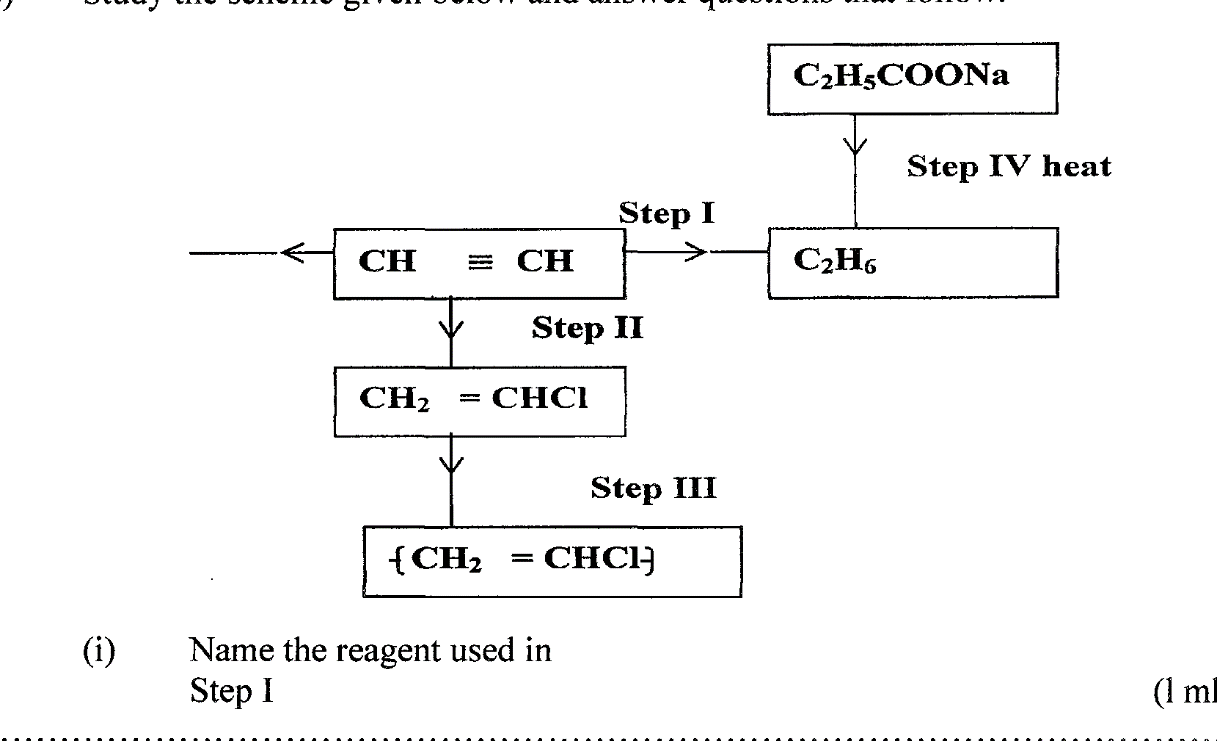 Name the reagent used in Step I 										          (1 mark) ………………………………………………………………………………………………
Step II 										          (1 mark) ………………………………………………………………………………………………
Step III 									          (1 mark) 
………………………………………………………………………………………………Write an equation for complete combustion of CH CH 			         (1 mark) ………………………………………………………………………………………………………………………………………………………………………………………………Explain one disadvantage of the continued use of items in step III. 	          (1 mark) ……………………………………………………………………………………………………………………………………………………………………………………………………………………………………………………………………………………………… The solubilities of potassium nitrate and potassium bromide at different temperatures was determined.  The following data was obtained.Plot a graph of solubility against temperature for both salts on the same axis     (3  marks)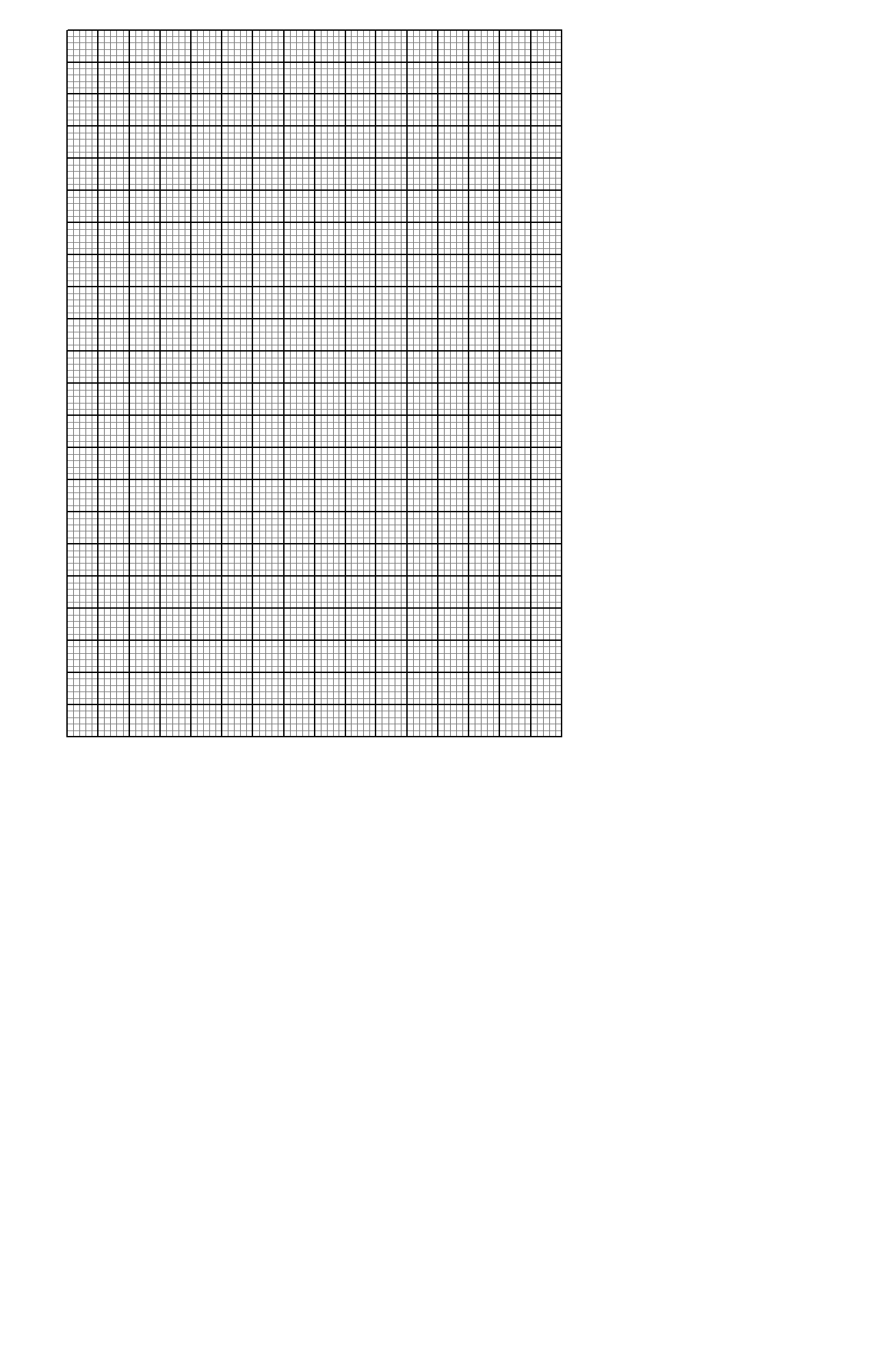 What was the solubility of each salt at 650C   				         (1  mark)…………………..………………………………………………………………………………100g of a saturated solution of potassium nitrate at 700C was cooled to 200C. What mass of the salt will be crystallized?            				                    (2 marks)………………………………………………………………………………………………………………………………………………………………………………………………………………………………………………………………………………………………………..Study the flow chart below and answer the questions that follow.Write an equation for the formation of solid A and gas B.			          (1 mark)…..……………………………………..…………………………………………………..Name:Solution C …………………………………………………………...……	          (1 mark)Solid D ………………………………………………………….…………           (1 mark)Write the formula of the complex ion in solution E.                             		          (1 mark)………………………………………………………………………………………………………Study the flow chart below and answer the questions that follow. 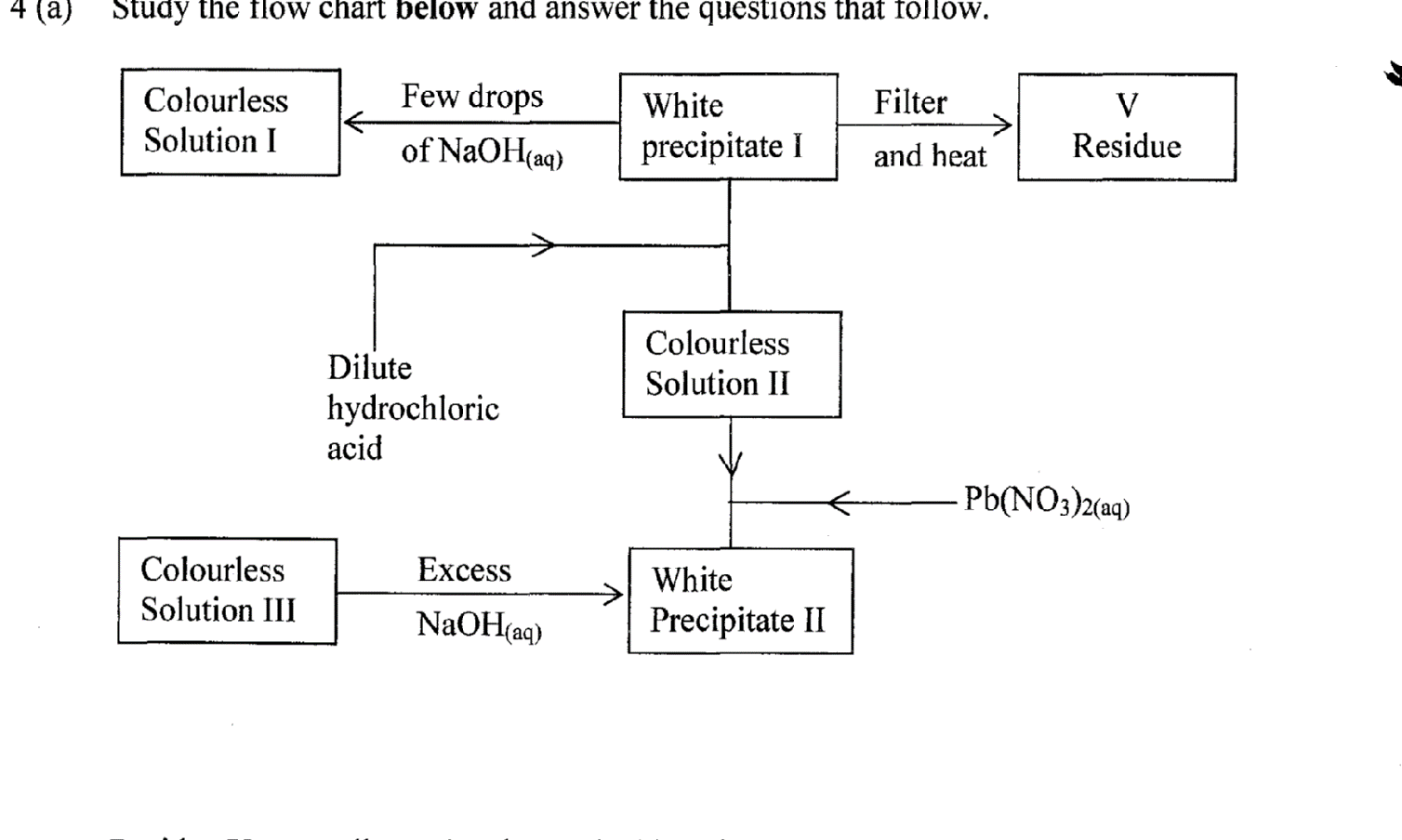 Residue V was yellow when hot and white when cold. Identify:White precipitate I. 						                                  (1 mark)…………………………………………………………………………………………………..Solution II. 									          (1 mark)…………………………………………………………………………………………………..Residue V. 							                                  (1 mark)………………………..…………………………………………………………………………Write an ionic equation for the reaction of solution II with Pb(NO3)2 (aq)	          (1 mark) ………………………………………………………………………………………………Write observations that would be made when ammonia solution is added drop-wise till in excess to the colourless solution   II                                                                           (l  mark)………………………………………………………………………………………………………………………………………………………………………………………………The diagram below represents a set-up for large scale manufacture hydrochloric acid. Study it and answer the questions that follow: 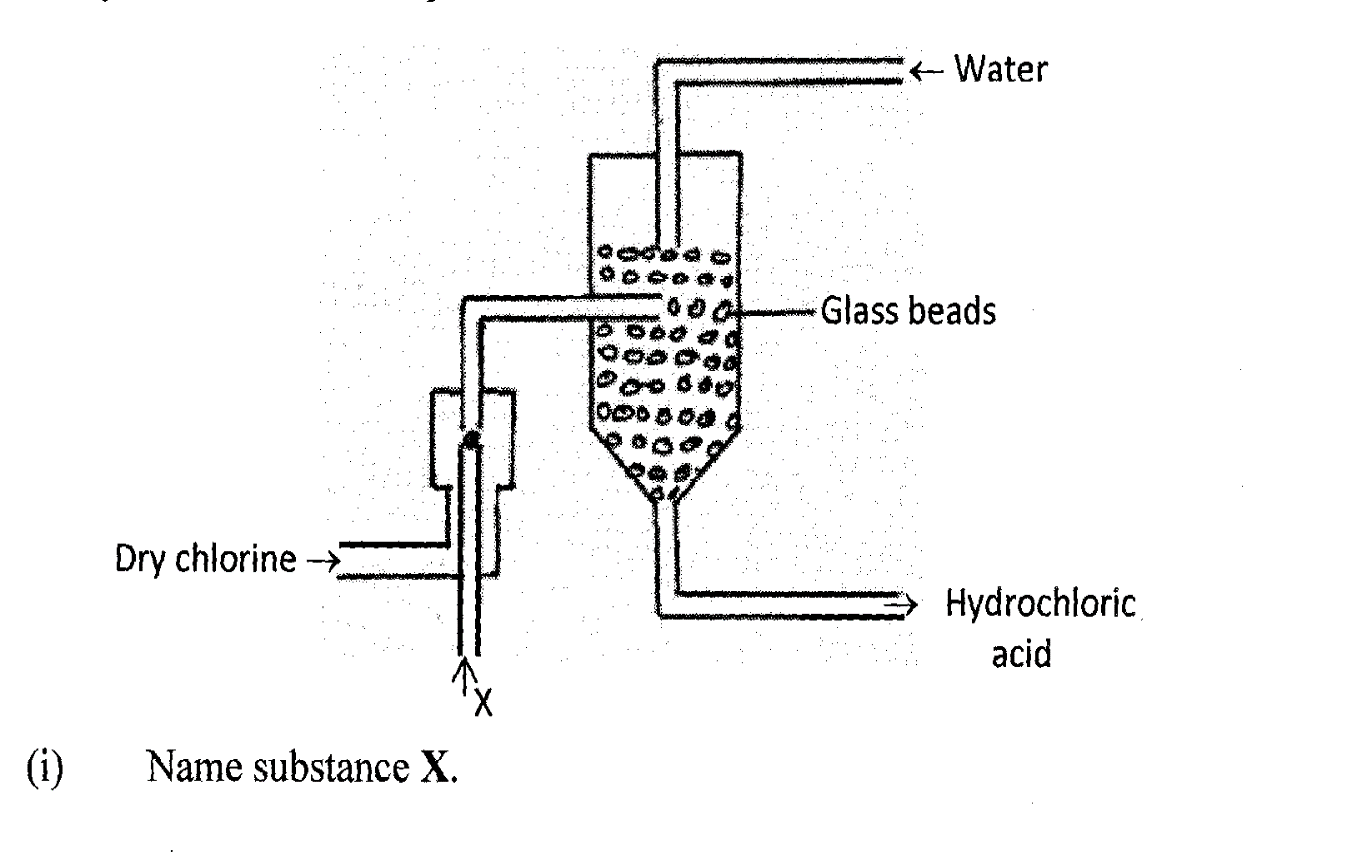 Name substance X. 								          (1 mark) ………………………………………………………………………………………………………………………………………………………………………………………………What is the purpose of glass beads? 						          (1 mark) ………………………………………………………………………………………………………………………………………………………………………………………………Give one source of substance X used in the above process. 		                      (1 mark) ………………………………………………………………………………………………………………………………………………………………………………………………Give two uses of hydrochloric acid. 						        (2 marks) ………………………………………………………………………………………………………………………………………………………………………………………………The table below shows the ammeter readings obtained when two different electrolytes the       same concentration was tested.      Why does Ethanoic acid give a lower ammeter reading? Explain your answer 	(2 marks) ………………………………………………………………………………………………………………………………………………………………………………………………………………  The figure below shows parts of Le’Clanche cell (dry cell).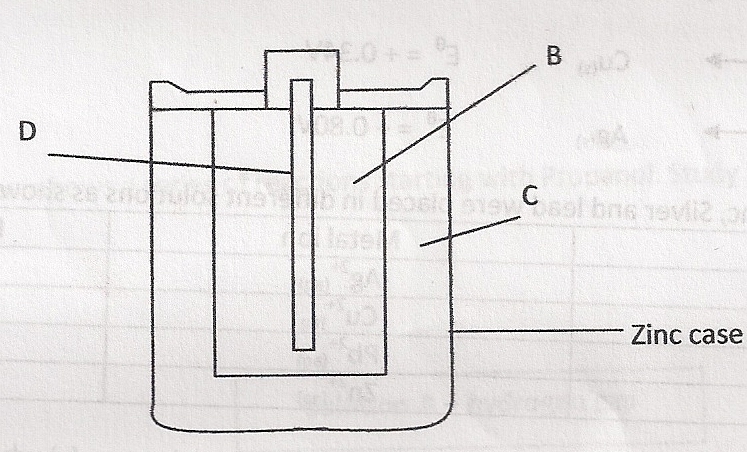 Name:Substance D								                      (1 mark)………………………………………………………………………………………………...Mixture B								                      (1 mark)………………………………………………………………………………………………...Electrolyte C								                      (1 mark)………………………………………………………………………………………………..In the cell, the electrolyte is a paste.  Explain.				        	          (1 mark)………………………………………………………………………………………………..………………………………………………………………………………………………..……The following reaction occurs when the cell is in use.MnO2Zn(s) + 2NH4+(aq)			Zn2+(aq)  +  2NH3(aq)	+	H2O(l)Given that:Zn2+(aq) + 2e-			Zn(s)				EФ = -0.76V      MnO22NH+(aq) + 2e-			2NH3(g)  +  H2O(l)		EФ = +0.74VCalculate the e.m.f. of the cell.						(2 marks)…………………………………………………………………………………………………………………………………………………………………………………………………………………………………………………………………………………………………….………………Use the standard reduction electrode potentials given below to answer the questions that follow.Zn2+(aq) + 2e-			Zn(s)		EФ = -0.76VPb2+(aq) + 2e-			Pb(s)		EФ = -0.13VCu2+(aq) + 2e-			Cu(s)		EФ = +0.34VAg2+(aq) + 2e-			Ag(s)		EФ = +0.80VThe metal copper, zinc, silver and lead were placed in different solutions as shown:Indicate in the table with a tick (√) where a reaction occurs and a cross (×) where no reaction occurs.					                              	        (2 marks)Identify the strongest reducing agent.				     		          (1 mark)………………………………………………………………………………………………………………………………………………………………………………………………Draw a well labeled diagram of the electrochemical cell when copper and magnesium half cells are connected.			            				        (3 marks)…………………………………………………………………………………………………………………………………………………………………………………………………………………………………………………………………………………………………………………………………………………………………………………………………………On the diagram you have drawn in e i) above, label the anode and the cathode and show the direction of flow of electrons.		                			        (2 marks)The set up below is used to prepare nitric acid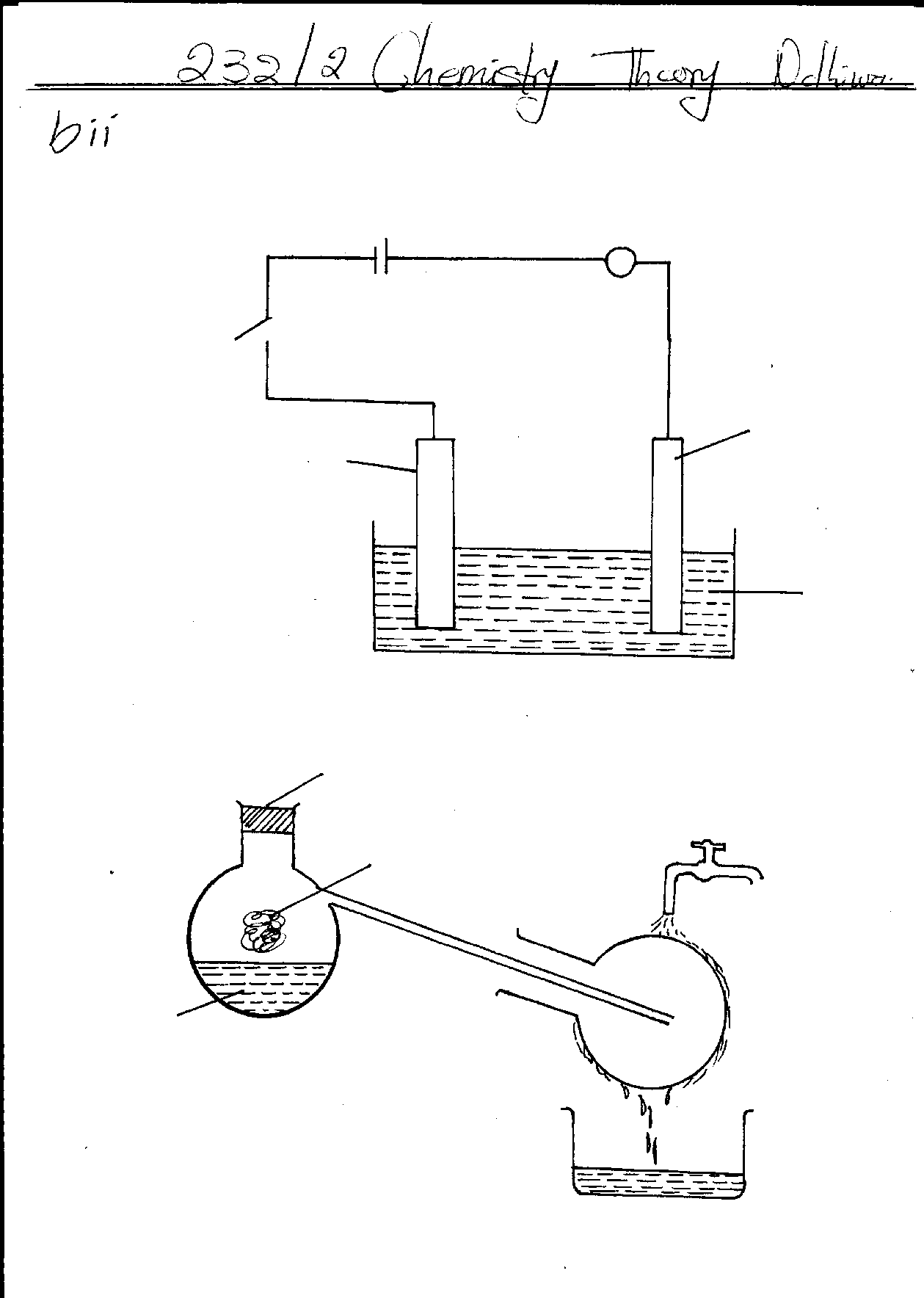 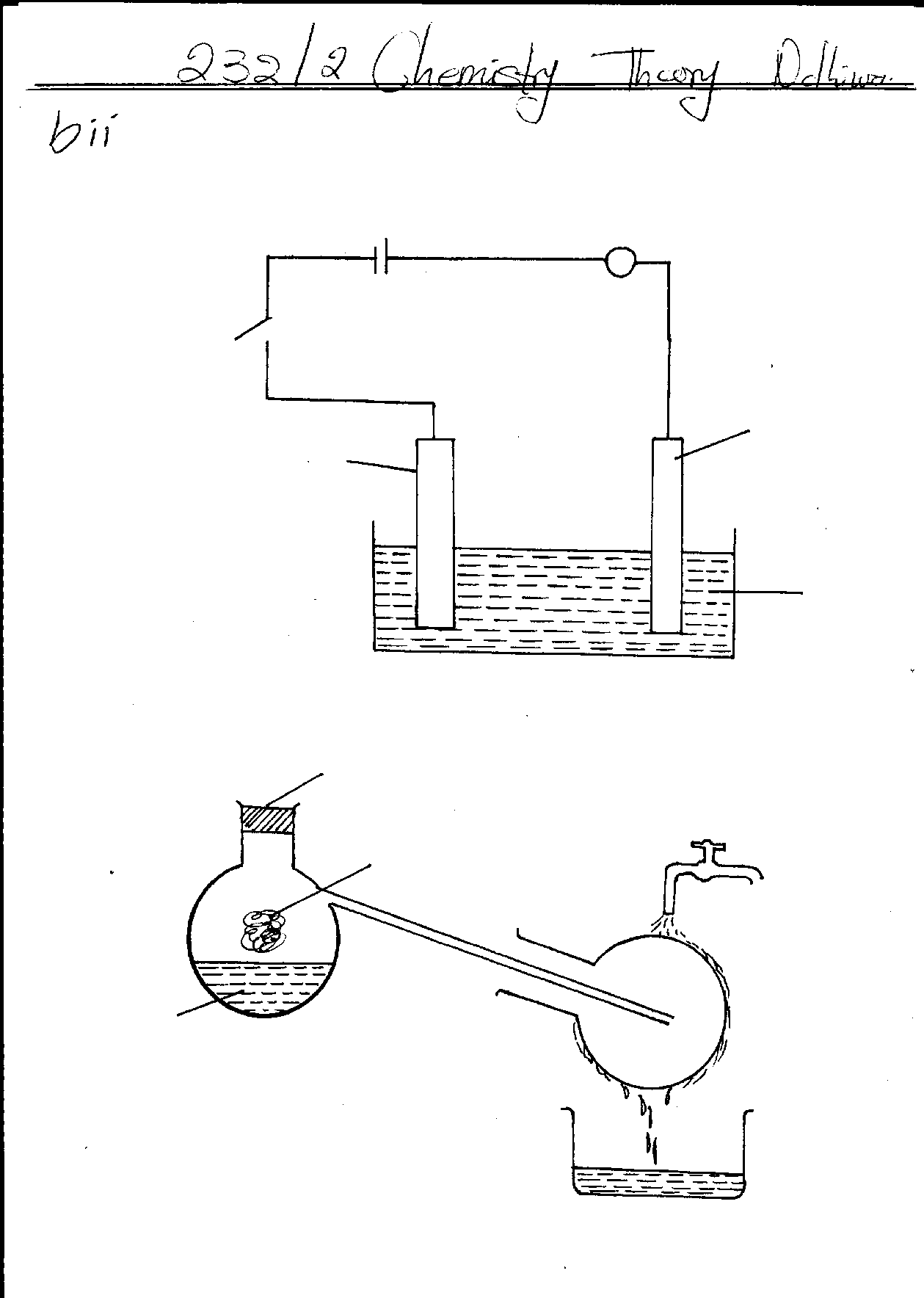 Name the reagents in mixture X 					                      (1 mark)	………………………………………………………………………………………………	………………………………………………………………………………………………Write an equation for the reaction which takes place in the glass retort                     (1 mark)	…………………………………………………………………………………………………………………………………………………………………………………………….Explain the reason why the apparatus used is all glass and why heating should be gentle as possible.          								        (2 marks)                                                                                          ………………………………………………………………………………………………………………………………………………………………………………………………………………………………………………………………………………………………Study the flow chart below and answer the questions that follow.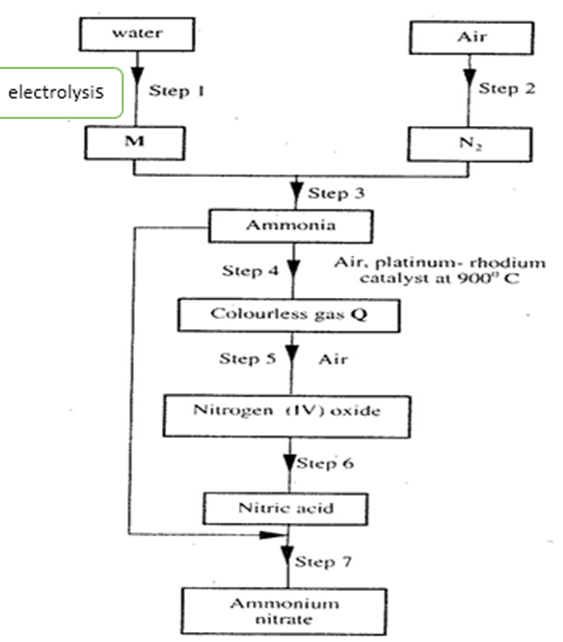 Name element M.                                                                                                   (l mark)…………………………………………………………………………………………….Why is it necessary to use excess air in step 4?                          		          (1 mark)…………..…………………………………………………………………………………..………..……………………………………………………………………………………..Identify gas Q		                                                                                              (l  mark)……………………………………………………………………………………………..Write an equation for the reaction in step 7                                       	           (l mark)………………………………………………………………………………………………Give one use of ammonium nitrate.	                                                  	          (l  mark)………………………………………………………………………………………………Ammonia can be formed by the reaction shown belowN2 (g) + 3H2 (g)                       2NH3 (g) ; ∆H = - 92kJ/molState and explain what happens if:The volume of the system is increased 			                                  (1 mark)………………………………………………………………………………………………...…………………………………………………………………………………………….Cold water is poured over the system 				        	          (1 mark)………………………………………………………………………………………………………………………………………………………………………………………………In an experiment to determine the heat of combustion of compound X, a pupil used heat from the burning compound of X to heat 100cm3 of water in a beaker. He obtained the following results:Volume of water in the beaker 	= 100cm3Initial temperature of water 		= 17oCFinal temperature of water 		= 420CInitial mass of burner + compound X	 = 10.5gFinal mass of burner + compound X	 = 10.2g.Determine the mass of the compound burnt? 					          (1 mark)…………………………………………………………………………………………………..……………..……………………………………………………………………………………Calculate the rise in temperature? 				 		          (1 mark)…………………………….…………………………………………………………………….………………………….………………………………………………………………………. Determine the amount of heat produced by the compound		                    (2 marks)(specific heat capacity 4200Jg-1K-1, density of H2O = 1g/cm3)………………………..……………………………………………………………………………………………………………………………………………………………………………..……………………..……………………………………………………………………………Calculate the molar heat of combustions of compound X 			        (2 marks)(R.M.M. of X = 256)…………………………………………………………………………………………………..…………………………………………………………………………………………………..…………………………………………………………………………………………………..Use the following thermochemical equations below to answer the questions that follow.	C2H6 (g) + 7/2 O2 (g)             2CO2(g)  + 3H2O (s)   ∆H1, = -1560kJmol-1	C (graphite) + O2(g)                  CO2 (g)                    ∆H2  = - 394 kJ mol-1  	H2 (g)  + ½ O2(g)              H2O(l)                            ∆H3 =  - 286 kJ mol-1 	Calculate the molar enthalpy of combustion of   C2H6. 			        (2 marks)	………………………………………………………………………………………………………………………………………………………………………………………………	………………………………………………………………………………………………	……………………………………………………………………………………………… Draw an energy level diagram for the reaction represented by the first equation above 											        (3 marks)	 ………………………………………………………………………………………………………………………………………………………………………………………………………………………………………………………………………………………………………………………………………………………………………………………………QuestionMax. ScoreScore111211312412511612711TOTAL SCORE80Ion Electron configuration W -2.8.8 X2+ 2.8.8 Y3+ 2.8 Z2- 2.8 No. of carbon atoms per moleculeRelative molecular mass of hydrogen228342456Temperature 0CTemperature 0C01020304050607080Solubility g/100g H2OKNO351526436183105135165Solubility g/100g H2OKBr505560657077859095Electrolyte Ammeter reading (Amps) Hydrochloric acid 4.0Ethanoic acid 1.2MetalMetal ionReaction / No reactionCuAg2+(aqZnCu2+(aq)AgPb2+(aq)PbZn2+(aq)